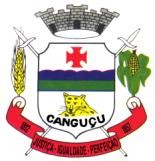 CÂMARA MUNICIPAL DE CANGUÇU ESTADO DO RIO GRANDE DO SUL GABINETE DA PRESIDÊNCIADECRETO 1.471 DE 14 DE NOVEMBRO DE 2023DECRETA LUTO OFICIAL POR TRÊS DIAS, NA CÂMARA MUNICIPAL DE VEREADORES, PELO FALECIMENTO DE ZAILOR ADÃO DA ROZA MARTINS E NILZA VENZKE NEUTZLING.EMERSON HENZEL MACHADO, Presidente da Câmara Municipal de Vereadores de Canguçu, Estado do Rio Grande do Sul, no uso de suas atribuições legais que lhe são conferidas pela Resolução Nº 034/2008 – Dispõe Sobre o Regimento Interno da Câmara Municipal de Vereadores de Canguçu/RS e Lei Orgânica do Município;Faço saber, e promulgo o seguinte Decreto:Art. 1º. Fica DECRETADO LUTO OFICIAL pelo período de 03 (três) dias, a contar de 13/11/2023, no âmbito do Poder Legislativo em decorrência do falecimento de ZAILOR ADÃO DA ROZA MARTINS, pai do vereador Carlos Eduardo Domingues Martins – Progressistas; e NILZA VENZKE NEUTZLING, mãe do vereador Silvio Venzke Neutzling - MDB.Parágrafo Único: Estendam-se as condolências do Poder Legislativo, aos familiares nestes momentos de tristeza e dor pela inestimável perda.Art. 2º- Este Decreto entra em vigor na data de sua publicação.Gabinete da Presidência da Câmara Municipal de Vereadores Canguçu/RS, 14 de novembro de 2023.EMERSON HENZEL MACHADOPresidente da Câmara Municipal de Vereadores Registre-se e Publique-seLEANDRO GAUGER EHLERT1º SecretárioDOE SANGUE! DOE ÓRGÃOS! SALVE UMA VIDA!